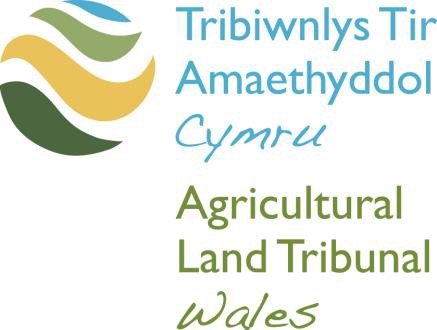 Ffurflen Presenoldeb mewn wrandawiad: YmatebyddMae'r ffurflen gais hon hefyd ar gael yn Saesneg. Cysylltwch â'r Tribiwnlys am fersiwn Saesneg o'r ffurflen hon.Mae’r Tribiwnlys yn derbyn ceisiadau trwy e-bost i AgriculturalLandTribunalWales@llyw.cymru neu trwy gopi caled yn y post.Os ydych chi'n anfon copi caled, dylech anfon y ffurflen gais wedi'i chwblhau gyda'r dogfennau perthnasol i:Tribiwnlys Tir Amaethyddol CymruUned Tribiwnlysoedd CymruBlwch Post 100LlandrindodPowysLD1 9BWOs oes gennych unrhyw gwestiynau, gallwch gysylltu â’r Tribiwnlys trwy e-bost neu ar 0300 025 9809Rydym yn croesawu galwadau yn Gymraeg a Saesneg.Mae Tribiwnlys Tir Amaethyddol Cymru yn croesawu gohebiaeth a galwadau ffôn yn Gymraeg a Saesneg. Mae hyn yn cynnwys cyflwyno ffurflenni, dogfennau a sylwadau ysgrifenedig i'r Tribiwnlys.Adran 1 - Gwybodaeth am yr YmatebyddRhaid i chi hysbysu'r Tribiwnlys pwy fydd yn dod i'r gwrandawiad.A fyddwch yn dod i'r gwrandawiad? Byddaf	 Na fyddafAdran 2 – Manylion y CynrychiolyddOs ydych yn cael eich cynrychioli yn y gwrandawiad, rhowch fanylion.A yw'r cynrychiolydd yn gymwys yn gyfreithiol?:	 Ydy	 Nac ydy Ticiwch os yw eich cynrychiolydd yn dymuno siarad CymraegAdran 3 – TystionRhowch enwau unrhyw dystion y bwriadwch ddod â hwy i'r gwrandawiadRhaid i unrhyw barti sy'n dymuno dibynnu ar dystiolaeth unrhyw dystion gyflwyno datganiad y tyst hwnnw i'r Tribiwnlys a chopïau i bob parti o leiaf 10 diwrnod cyn dyddiad y gwrandawiad.Rhaid i ddatganiad y tyst nodi ar y diwedd 'Credaf fod y ffeithiau a nodir yn natganiad y tyst hwn yn wir' a rhaid i'r tyst ei lofnodi.Ticiwch os yw eich tystion yn dymuno siarad  Cymraeg	 SaesnegAdran 4 – Gofynion y GwrandawiadOs oes angen i ni drefnu cyfieithydd ar y pryd neu arwyddwr, ticiwch y blwch Rhowch ragor o fanylion isod, gan gynnwys yr iaith sydd ei hangen arnoch.Os oes gennych chi neu unrhyw un sy'n dod gyda chi i'r gwrandawiad anabledd, neu unrhyw anghenion eraill a all effeithio ar drefniadau'r gwrandawiad, rhowch wybod i ni.Adran 5 – Canlyniad eich CaisOs hoffech i'r Tribiwnlys ddarparu penderfyniad wedi'i gyfieithu neu gopi mewn Braille, nodwch eich cais yn y blwch isod.Nodwch, os gofynnwch i'r penderfyniad fod mewn unrhyw fformat, heblaw Cymraeg neu Saesneg, mae’n debygol y bydd hyn yn gohirio'r penderfyniad.Adran 6 – LlofnodionGwnewch yn siŵr eich bod yn dychwelyd y ffurflen hon erbyn y dyddiad y gofynnwn i chi ei dychwelyd.Os bydd angen i chi gysylltu â ni dros y ffôn ein rhif yw: 0300 025 98091. Dewis Iaith A fyddai'n well gennych ohebu â ni yn:Cymraeg 			Saesneg 			Y ddwy iaith			A fyddai’n well gennych gyfathrebu â ni ar lafar yn:Cymraeg 			Saesneg 			Y ddwy iaith			A fyddai’n well gennych siarad Cymraeg neu Saesneg yn eich Gwrandawiad Tribiwnlys?Cymraeg 			Saesneg 			Y ddwy iaith			2. Ieithoedd a SiaredirPa ieithoedd ydych chi'n eu defnyddio i gyfathrebu? (ticiwch bob un sy'n berthnasol)Cymraeg 			Saesneg			Arall (nodwch os 		gwelwch yn dda)3. Rydym am gefnogi'r defnydd o'r Gymraeg yn y Tribiwnlysoedd. Os ydych chi'n gallu siarad Cymraeg, ac wedi nodi Saesneg fel eich dewis iaith, oes yna reswm penodol pam eich bod chi wedi dewis cyfathrebu yn Saesneg? (Ni fydd eich ateb yn effeithio ar sylwedd eich achos mewn unrhyw ffordd) Rhif y CaisALT: Enw'r YmatebyddEnw'r YmatebyddCyfeiriad y Tir:Enw:Cyfeiriad)Rhif Ffôn:Ebost:Galwedigaeth:EnwGalwedigaethEnwGalwedigaethEnwGalwedigaethEnwGalwedigaethEnwGofynion arbennig:EnwGofynion arbennig:EnwEich Llofnod:Dyddiad: